Name _______________________________		  America:  An Immigrant Nation WorksheetCompare where people moving to the United States came from during the Gilded Age to where people are moving from today.How many people have moved to the United States and from where betweenWebsite Used: _______________________________________________________________1800-1820 ____________________________________1890- 1910 ___________________________________1920- 1940 ___________________________________1995- 2015 ___________________________________Identify three reasons why people immigrated to the United StatesCommon Reasons: _______________________________________________________________Discuss how the move to the United States been challenging for those who have immigrated.Find a case study (individual story) about an immigrant’s move to the United States (then or now) and prepare to share that story in a small group.Source: __________________________________________________From Where?_____________________________________________Reasons for Moving:Challenges Faced:Other Interesting Parts:Immigration Policy  Editorial:   Source _______________________________________________Main ReasonsDescribe their supporting evidenceIs there something they could add to their argument?What would an opposing viewpoint be to their position?Name ____________________________			Date __________________________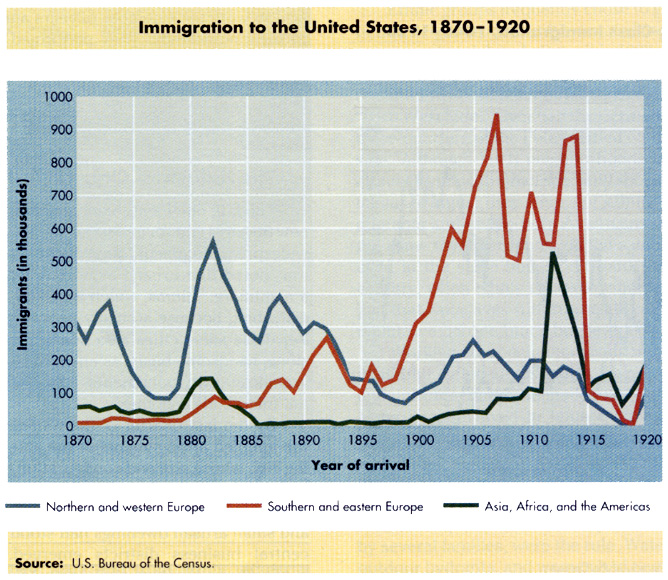  From what area did most immigrants mover from in 1885?  In 1905? ____________________________________________________________________________________________________________________________________________________________Around which year did Asian immigration first drop dramatically? _________________________Why did immigration rates skyrocket during the Gilded Age? __________________________________________________________________________________________________________________________________________________________________________________________________________________________________________Why did immigration among some groups drop significantly? __________________________________________________________________________________________________________________________________________________________________________________________________________________________________________Name _______________________________			Date ___________________________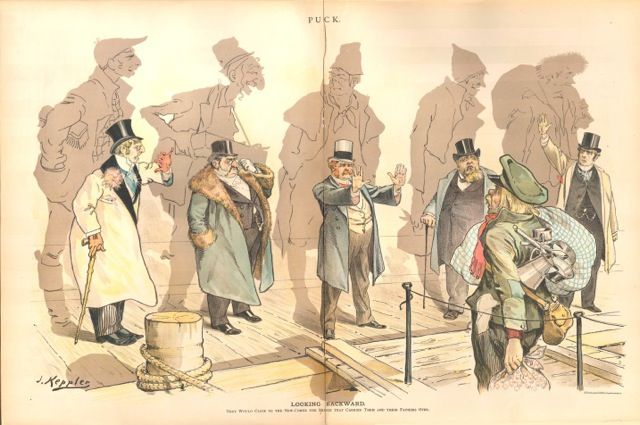  Whom do you believe the man on the right represents? ________________________________ Whom do you believe the men on the dock represent? ________________________________Where in New York City might this interaction be taking place? __________________________Why do you believe the political cartoonist drew the shadows of the men on the dock? __________________________________________________________________________________________________________________________________________________________________________________________________________________________________________What can you infer about the political cartoonist’s opinion on nativism from this illustration?  (Be Specific) __________________________________________________________________________________________________________________________________________________________________________________________________________________________________________Create an appropriate title for this cartoon based upon your given answers Gilded Age ImmigrantsModern Day ImmigrantsGilded Age ImmigrantsModern Day ImmigrantsSociallyEconomically